Publicado en Ciudad de México el 28/02/2024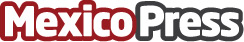 Smart Cities una revolución tecnológica que redefine la vida urbana: TasvalúoEn las Smart Cities, la innovación redefine la forma en que se planifica y se desarrollan las ciudades. Conectividad avanzada, IoT y análisis de datos se fusionan para crear espacios urbanos más eficientes y sostenibles, mejorando la calidad de vida de los residentesDatos de contacto:Diana Karen OlmosAtrevia México5544658486Nota de prensa publicada en: https://www.mexicopress.com.mx/smart-cities-una-revolucion-tecnologica-que Categorías: Inmobiliaria Inteligencia Artificial y Robótica Urbanismo Otras Industrias Innovación Tecnológica http://www.mexicopress.com.mx